Práctica III: Conjugating Regular Reflexive VerbsPart I: Fill in the chart with the Reflexive Pronouns:Part II:  Use the chart above and follow the steps to conjugate the following verbs.         Modelo-  She combs (herself).  peinarse/ella   Ella se peina.1.  They brush.  cepillarse/nosotros  ____________________________________________He bathes.  bañarse /él  __________________________________________________You all shower  ducharse/Ustedes  ___________________________________________I look at myself  mirarse/yo  _______________________________________________You prepare yourself.  prepararse/tú  _________________________________________Part III: Fill in the blanks using a reflexive pronoun and verb that correlates with the picture and sentence. 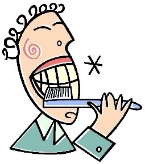                                 Tú  _______   ____________________ los dientes. 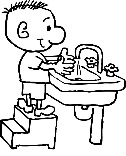                       Nosotros _________    ______________________  las manos. 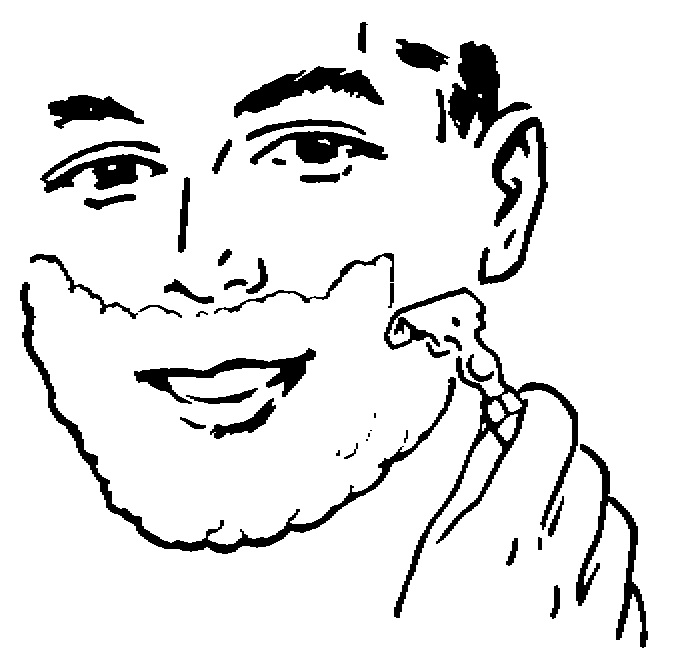                       El padre _________    ________________________ la cara. 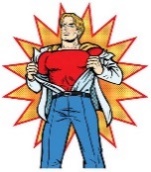                       María Luisa _________   _______________________ la chaqueta. yonosotros/astúvosotros/asélellaustedellosellasustedes